Referat Gjøfjell Menighetsråd Tilstede: Else Marie Wennersgård,Pål-Erik Plaum, Petter GrimnesSokneprest: Kristine Skree Kristiansen Vara: Lillian Granum, Anita OlsenFravær: Solveig Andresen-OtsMøtet ble inn ledet med bønn av sokneprestenSakslistenSak 21/2023 Godkjenning av innkalling og referatet.Innkalling og referat godkjent. Sak 22/2023 Orienteringer: Menighetsråd: Leder orienterte om tilstanden til menigheten/menighetsråd. Oppstart av Ukraina Cafe i slutten av april. Årsmøte søndag 23.april etter gudstjenesten. Trenger å ha dugnader med vedlikehold på menighetshuset.Kirkelig Fellesråd: Petter fortalte om orgelsaken. Det er kommet inn 2 millioner. Nytt Nytt bårehus- anbud er sendt ut.Kommunale avgifter. KF betaler 80 % av kommunale utgifter. Forslaget om kr 40000 til alle MR ble utsattNy sokneprest: Kristine Skree Kristiansen presenterte seg og sine visjoner for menigheten.Påskevandring – barnehage og skoler kom til Gjøfjell og var en suksess. Trenger en musiker til neste år. 60 stk Påskeposer ble delt ut foran kirken palmesøndag. Prioritere neste år. Barna sang påskesanger. Kristine vil stå som prosjektleder mht å søke på midler for diakoni. Prosjektene skal enten gjøres i samarbeid med kommunale eller frivillige aktører, eller utvikle lokalt frivillig engasjement og metodikk som hele kirken kan dra nytte av.Sakene tas til orientering. Sak 23/2023 Valg av kandidater til Gjøfjell menighetsråd 2023Forslag til vedtak: Anita Olsen, 1967, Tom-Arne Nordås, 1984, Brynhild G. Plaum, 1957, Pål-Erik Plaum, 1951. Brit Oddrun Håland, Soknepresten har fast sete og er ikke på valg.Vedtak: Enstemmig valgtI tillegg må vi prøve å få flere på listen før 2.5.23. Alle må snakke med noen og gi meg tilbakemelding. Vi trenger varamedlemmer.Sak 24/2023 Kirkerådet lyser ut 1,6 millioner til utvikling av diakoniGjennom diakonien åpner og bygger vi fellesskap. Det handler om å få til noe sammen. For fjerde år på rad lyser vi ut midler til nyskapende prosjekter.– Det handler om å få til noe sammen. Diakonale prosjekter bidrar til å oppnå FNs bærekraftmål. I denne tilskuddsordningen peker vi spesielt på målene om å utrydde fattigdom, god helse og livskvalitet, redusere ulikhet, ansvarlig forbruk og produksjon, og å stanse klimaendringene.Prosjektene skal enten gjøres i samarbeid med kommunale eller frivillige aktører, eller utvikle lokalt frivillig engasjement og metodikk som hele kirken kan dra nytte av.Bærekraftsboka gir både teologisk og praktisk inspirasjon til arbeidet med bærekraftsmålene. Den finner du her.Kan søke fra 11. aprilDet er menighetsråd, fellesråd og andre aktører som samarbeider med menighet eller fellesråd som kan søke. Bispedømmerådene kan søke i samarbeid med andre enheter. De som tidligere har søkt, kan søke igjen.Jeg har hatt en god samtale med Kristine og vi har laget et forslag som vi kan bruke som et utgangspunkt:Strategi når det gjelder å søke om midler for Gjøfjell menighetsråd fra menigheten.GJØFJELL MENIGHETSHUSUkraina Cafe: her treffes flyktninger fra ulike land og lokalbefolkningen til god prat, språktrening. Lager ukrainske retter vafler, kaffe og forskjellige tema og aktiviteter-Språkkafé – lære norsk/ukrainsk Feire FN bærekrafts målFamilietreff for ukrainske flyktninger bosatt på NesoddenPåskeverksted/Juleverksted. Invitere ukrainere og folk fra bygda, slik at de kan knytte kontakter og bli kjent med hverandre. Malegrupper for ukrainske flyktninger  Kirkerom til ortodokse gudstjenester og samlinger  Arrangere julegudstjeneste på ukrainsk Lage oversikt over frivillige blant ukrainske flyktninger Åpen kirke:lørdager fra kl 12-15 samtidig som Ukraina Cafe er åpenÅpent kirke/menighetshus i ukedagene fra kl 14 for skolebarn fra Myklerud skoleAktiviteter: puslespill, spill, male, lego - kreativitetsverksted.Det lages måltider av frukt og grønnsaker sammen med skolebarna.Ungdomskvelder fra kl 17-?Måltidsfellesskapmåltid en gang i måneden – gratis mat for alleUteområdet:AktivitetsparkBallspill, volleyball, forskjellige leker, KonfirmantgruppenInvitere foreldregruppen til suppemåltid sammen med konfirmanterInvitere konfirmanter og foreldre til å komme til Ukraina Cafe en lørdag i løpet av våren.Appellere til konfirmantene å delta på en dugnadslørdag.Lage oversikt over frivillige fra foreldregruppenSamarbeidKiwanis gjenbruksbutikk, Parlamentet ungdomsklubb, Speideren, Frivillighetssentralen, Ressurskafeen, Pinsekirken, Misjonskirken, Bakeriet Bakst, Fagerstrand Idrettsforening, Myklerud skole sosiallærer, Bakkeløkka sosiallærere, Rektorer, FAU, Båtforeningen, Musikkkorpset, Nesodden Gospelkor, Kiwi, konfirmanter. Saga Restaurant, Dykkerskolen, Spar. Lage oversikt over frivillige. Politiske partier:Ta kontakt med politiske partier og be om å få komme på et partimøte for å informere om hva kirkens tilbud er.Lage en oversikt over kirkepositive partimedlemmer. Kommunevalg:Holde stands på Tangen og Fagerstrand ved kommunevalg/kirkevalgLage Informasjon om hva kirken har av tilbud på Nesodden.Spørre om man kan tenke seg å stå på en liste over frivillige.Medier:Kontakte Amta med fokus på hvilke tilbud kirken har for befolkningen på Nesodden. Kirkespeilet, Facebook , andre digitale medier.annetForslag til vedtak: En arbeidsgruppe lagesVedtak: Kristine ble valgt som prosjektleder og utarbeider et forslag som sendes til menighetsrådet for videre behandling.EventueltSak 25/2023 Fjerne benkerader i kirken.Benkeradene tar stor plass og brukes sjelden. Det er de 3 bakerste til høyre og 2 benkerader bakerst på venstre side. Det vil gi flere muligheter til å bruke kirkerommet til mange aktiviteter.Vedtak: Benkeradene fjernes og erstattes med klappstoler.Saken sendes til KF for videre behandling med kommunen.Sak 26/2023 Erstatte varmerørene under benkeradene i kirken.Brannfarlig. Brannskader har tidligere oppstått på bukser/føtter. Barnehagebarn svidde fottøyet sitt i Påsken.Saken har vært meldt i tidlige år uten at det er gjort noen tiltak.Vedtak: Erstatte varmerørene med varmepumpe. Saken sendes til KF for videre tiltak med kommunen.Sak 27/2023 Ovnen i kirken er ikke sveiset i lukene/stengtSøndre Follo brannvesen har påpekt risiko for brann hvis ikke ovnen sveises igjen.Vedtak: Ovnen må sveises igjen i lukene asapSaken går til KF for videre behandling med kommunenSak 28/2023 Innkjøp av seilet Åpen kirkeSeilet plasseres ved innkjøringen til kirkenVedtak: MR kjøper inn seiletSak 29/2023 Årsmøte med konfirmanter søndag 23.4.23Vedtak: Årsmøte legges til søndag etter Gudstjenesten. Sak 30/2023 Kandidater til menighetsråd innen 3.5.23Vedtak: Oppfordrer MR til å sjekke nettverkene sine for å få med så mange som mulig til det nye menighetsrådet i september.Sak 31/2023 Få fart inn i musikken på gudstjenestene.Vedtak: Invitere inn musikere for å få en bedre musikalsk opplevelse. Gjerne kveldsgudstjenester med jazz musikere etc. Møtedatoer for MR- tirsdager fra kl 18-2014.3, 6.6, 22.8, 19,9, 17.10, 21.11, Konstituering av nytt MR i november.Møtedatoer for Kirkelig Fellesråd-torsdager 1715-2023.3, 4.5. 15.6, 24,8, 21.9. 26.10. 30.11.Pål-Erik PlaumLeder13.4.2023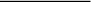 Referat nr 4 2023 Gjøfjell menighetsrådGjøfjell MenighetsrådMøtenr: 5Dato: 13.4.2023Tid: 18 - 20Sted: